Интегрированная досуговая деятельность на прогулке для ребят средней и старшей групп" Шутки откота Базилио иЛисы Алисы"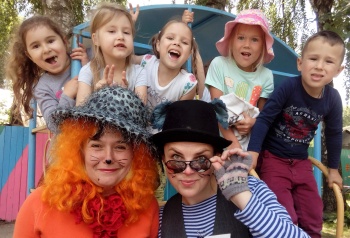 Ход досуга:Принесли мы вам, ребята, веер!А на веере шары – все сюрпризами полны! 
В первом шаре спрятан смех, 
В другом танцульки есть для всех! 
В третьем – загадки - веселушки, 
В четвёртом – фокусы - хвастушки!
А в пятом шаре и шестом,А затем ещё в седьмом - игр и шуток не перечесть 
Вы готовы шалить здесь!?
Дети: Да!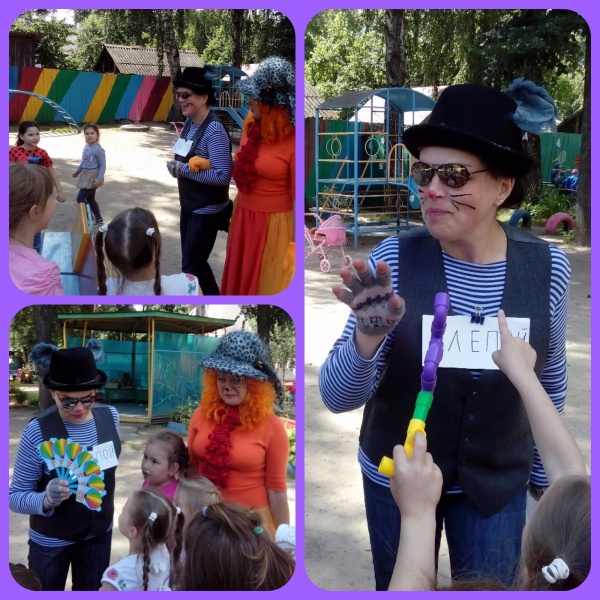 Кот: Первый шарик мы возьмем и смеяться все начнем!Игра «Кто кого пересмеёт?» (дети смеются сначала мальчики. потом девочки и все вместе)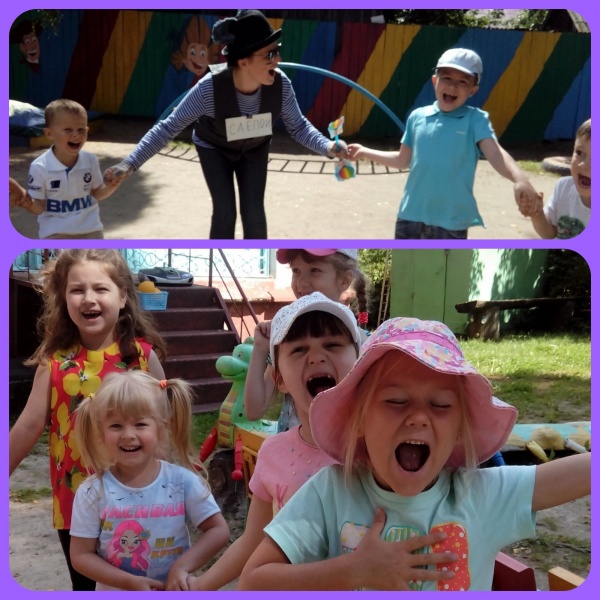 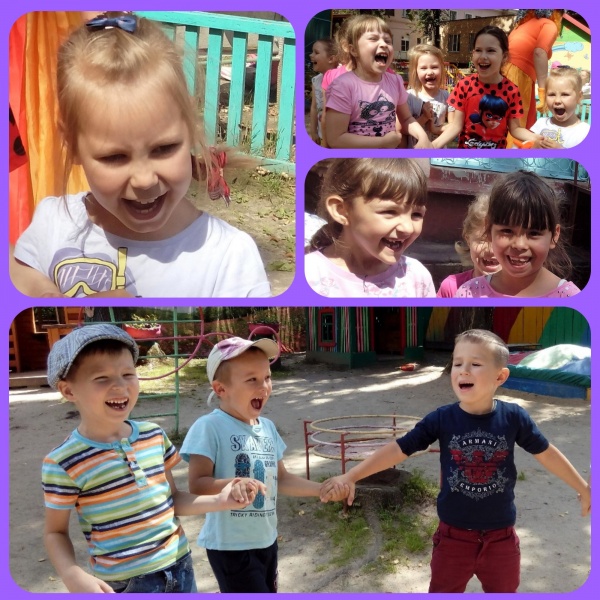 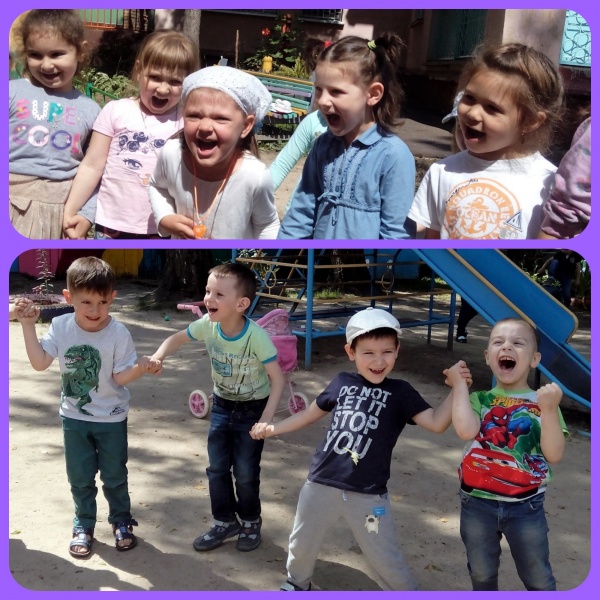 Лиса: Вы от смеха не устали?Дети: Нет!!!Лиса: Кота с лисой вы не поймали!Игра «Поймай кота и лису за хвост» (первому ребенку из первой команды одевают шапочку кота, из второй команды – шапочку лисы, а последним – хвостики. С началом музыки первый ребенок в паровозе с другими детьми должен поймать последнего ребенка за хвост).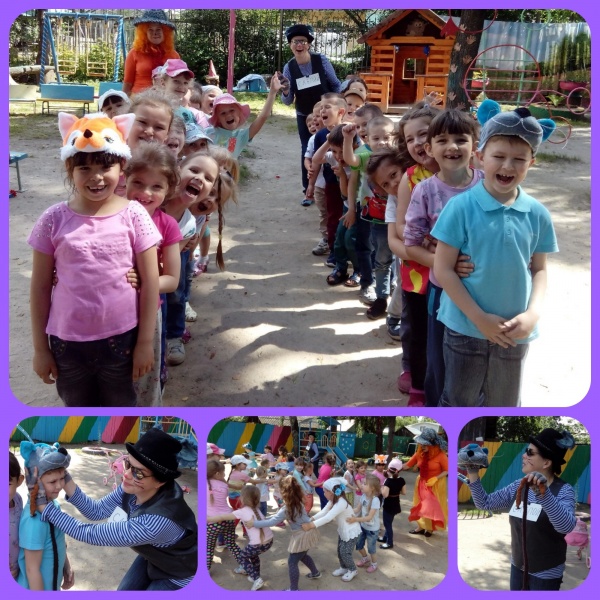 
Лиса: Вижу, вы – веселые ребята: любите смеяться и играть. А шуточные загадки хотите отгадать?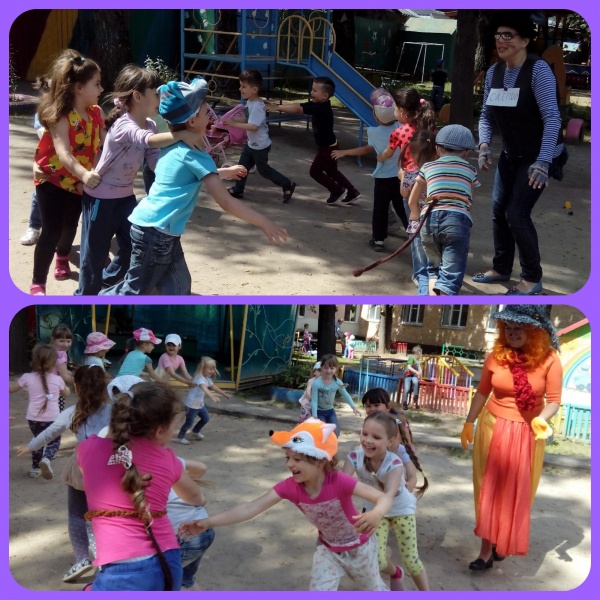 Загадки: (кот смешит, говорит рифму)
Звонко, чётко поутру,
Кукарекал … кенгуру (петух).
Утром, в лужице своей,
Громко квакал… соловей (лягушка).
Хмурый, голову подняв,
Воет с голоду… жираф (волк).
Порою зимней видит сон,
Лохматый, крупнотелый… слон (медведь).
В малине сладкой знает толк,
Косолапый, крепкий… волк (медведь).
Малых и больших детей
Учит хрюкать… соловей (свинья).
Задам вопрос для малышей:
Не любит кот-драчун… мышей (собак).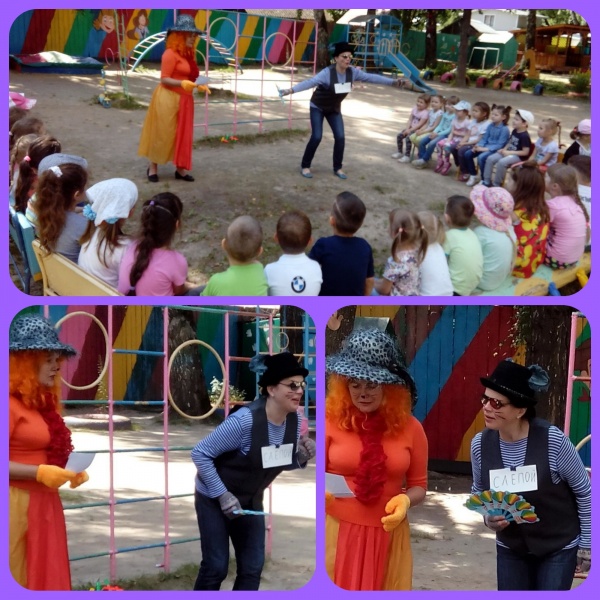 Лиса: Мы с Базилио любим танцевать! Вы с нами?Дети: Да!
Танец-шутка «Повтори позу кота и лисы» (под весёлую музыку)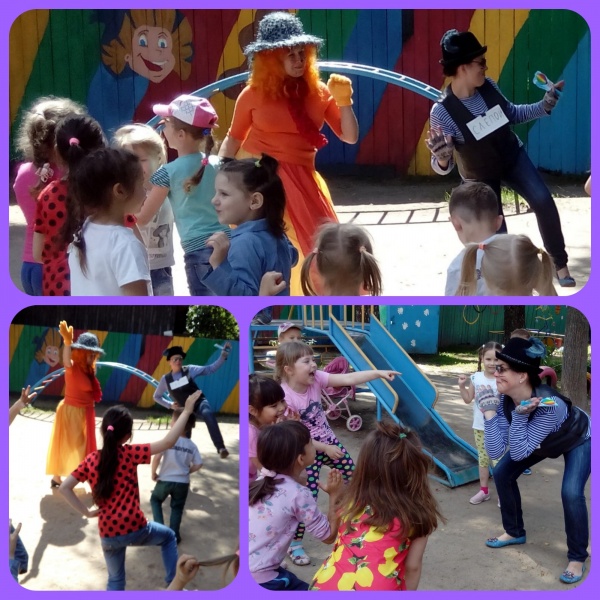 Кот: Ох, наплясались! Даже кушать захотелось! Я кот, который очень любит молочную кашку. Она очень полезная! А вы, ребята, любите кашу? (Ответы детей). Но у меня нет продуктов для её приготовления. Ребята, вы мне поможете, а я и вас накормлю? 
Игра «Да - нет»
Хочу я каши наварить,
Чтобы деток накормить.
Надо на базар сходит, непременно там купить:
Парное молоко - ….
Куриное яйцо - …..
Крупа манная - …
Капуста кочанная - ….
Солёный огурец - ….
Мясной холодец - ….
Сахар да соль - ….
Белая фасоль - ….
Масло топлёное - ….
Рыбка солёная - …..
Лавровый лист - ….
Китайский рис - …..
Чернослив да изюм -…..
Шоколадный лукум - ….
Перец болгарский - …..
Соус татарский ….
Клубничное варенье - …..
Бисквитное печение - …..Лиса: Молодцы, ребята! Научили Базилио варить кашу. Интересно узнать, что мы приготовили для вас в следующем шарике?Дети: Да!!!Лиса: А в нём… Фокусы...!ФокусыЛиса Алиса показывает фокус с воздушным шариком, в который она умеет просунуть острую спицу, не лопнув при этом шарик.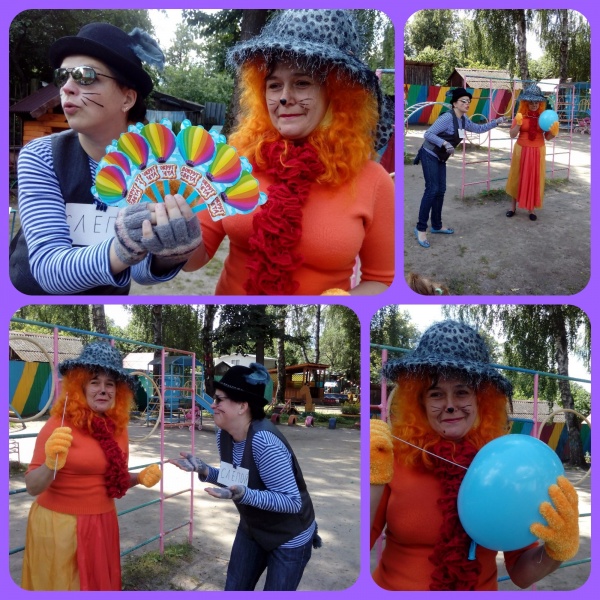 Кот Базилио показывает фокус, в котором апельсин превращается в яблоко.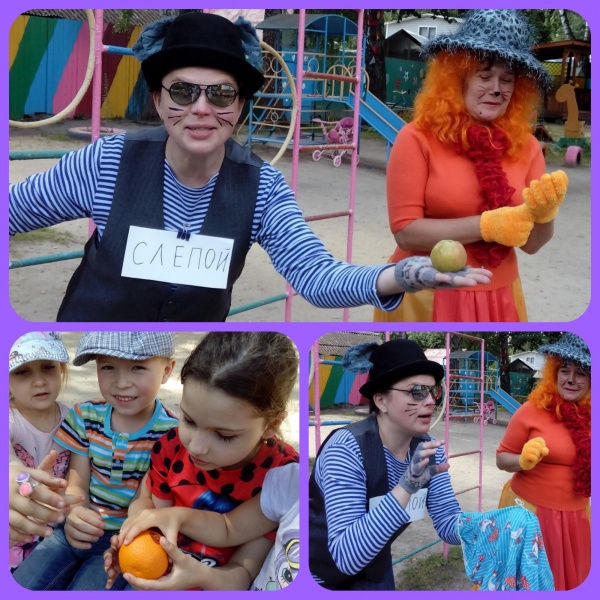 Затем Базилио и Алиса предлагают детям стать фокусниками:Вода из обычной становится разноцветной!Секрет фокуса:Для проведения фокуса необходимо взять 3 банки с закручивающимися крышками. Внутренняя сторона крышек покрыта акварельной краской. В банки заранее наливается вода. Кот показывает всем, что вода обыкновенная, затем говорит волшебные слова:Ты, вода-водица,Друг ты мой студеный,Стань, вода-водица,Не светлой, а зеленой.Ты, вода-водица,Друг ты мой прекрасный,Стань, вода-водица,Не простой, а красной.Ты, вода-водица,Светлая, как иней,Стань, вода-водица,Не простой, а синей!Встряхиваем воду в банке, вода окрашивается в нужный цвет.Детям предлагается произнести заклинание: «Была вода прозрачная, стань водичка… красная (синяя).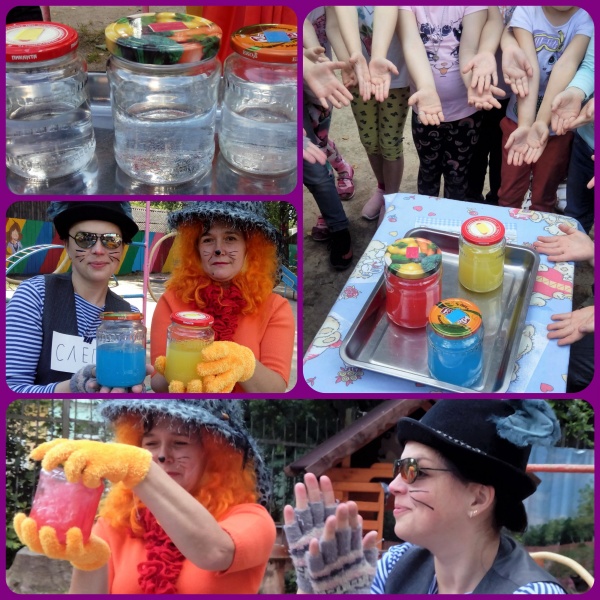 Кот: Ещё шарик мы возьмем? (Дети: Да!) И играть скорей начнём!Игра «Лиса Алиса и кот Базилио».Лиса Алиса хромая (ребенок прыгает на одной ножке), Кот Базилио слепой (ребенку на глаза надевается повязка). Надо вместе обежать ориентир и вернуться назад.
Лиса: Насмеялись? Наплясались? 
И, надеюсь, наигрались? Дети: Да!) 
Значит нам пришла пора попрощаться, детвора!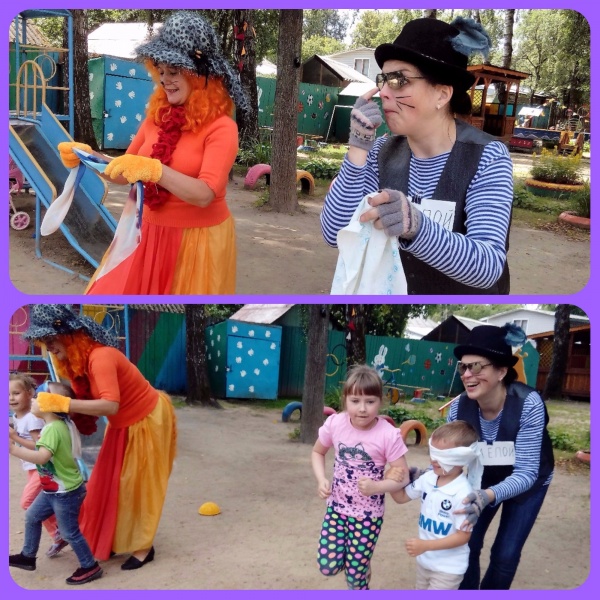 Кот: Ребята, не стесняйтесь, чаще улыбайтесь! 
И веселыми такими оставайтесь! 
Мешочки со смехом мы вам, детки, вручаем 
и с праздником смеха всех поздравляем!!!
Раздают конфеты – шипучки.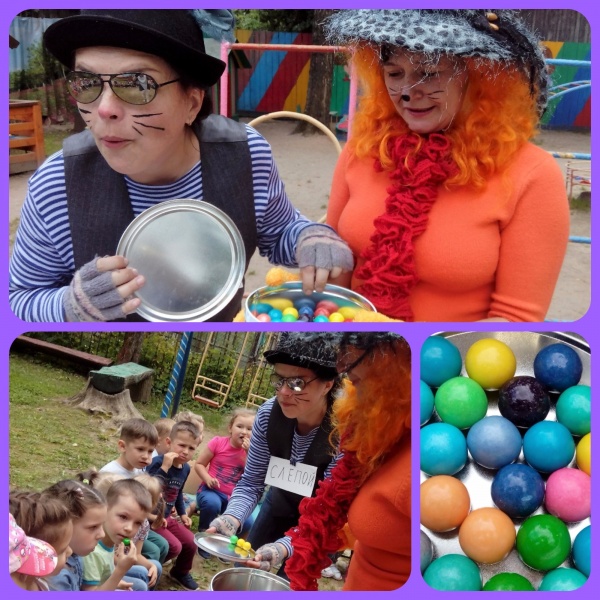 Сказочные герои прощаются и уходят под музыку.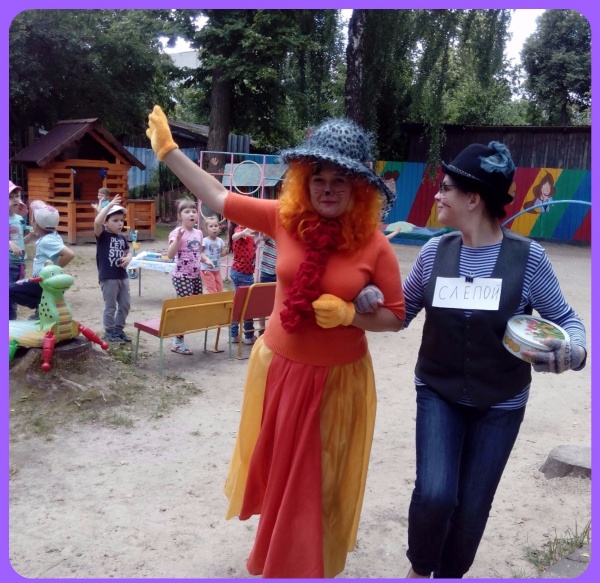 Юмор и смех — наравне с любовью — основные составляющие здоровой жизни детей!